第八届中国国际老龄产业博览会举办时间：2021年11月15-17日 举办地点：中国·广州·保利世贸博览馆官网：www.silverindustry.cn主办单位：中国老龄产业协会 中国保利集团有限公司 广东省老龄工作委员会承办单位：保利发展控股集团股份有限公司特别支持单位：广东省民政厅广州市民政局组展单位：广州市保利锦汉展览有限公司协办单位：长寿之乡绿色发展区域合作联盟中国养老产业领先平台第八届中国国际老龄产业博览会（SIC老博会）将于2021年11月15-17日在广州保利世贸博览馆举办，为全球涉老品牌及行业人士提供专业的交流展示平台。SIC老博会自2014年开始，已连续成功举办7届，展示数万种涉老新品，催化各领域对接合作，展会成效及口碑连年提升，被誉为中国老龄产业“风向标”。展览面积 22,000㎡        参展企业  350家       专业观众  50,000 人次六大核心价值  养老布局正当时√ 权威养老平台，助力品牌价值提升 SIC老博会持续七年深耕养老行业，政府主管机构深度参与，作为养老全产业链年度盛会，是企业提升社会影响力、行业知名度的绝佳展示平台。√ 全球品牌汇聚，行业年度风向标350+国内外知名养老品牌同台，汇聚日本、丹麦、美国、英国、加拿大等近二十个国家和地区的康复护理、无障碍生活、智慧养老、老年服务等领域前沿趋势及应用。√ 精准买家邀约，共拓养老产业商机50000+政府机构、养老机构、医疗康复机构、贸易商等多渠道专业买家精准邀约，全国100多家行业协会紧密合作，为企业实现国际国内双循环提供更多商机。√ 全年线上线下推广，构建养老人脉圈30+场线下精准对接活动、行业沙龙、优质线上直播培训课程，突破展会3天时空限制，提供全年度行业互动商贸配对机会，助力企业高效获取社交人脉资源。√ 同期论坛助阵，高端对话养老大咖150+位专家学者荟萃，业界权威助阵，展会同期20余场主题多元、内容丰富、亮点纷呈的高质量论坛。助力参会者洞察行业趋势，抢抓养老风口。√ 多维营销矩阵，打造品牌传播高地通过“SIC养老在线”小程序、官网、微信、短视频推送、媒体联动宣传，联袂线上电商及行业协会整合资源，为企业创造线上线下全方位融合的营销商机。展区规划无障碍生活展区         智慧养老展区         康复护理展区 养老照护服务展区       特色老年服务展区     保健养生展区听力语言康复展区       长寿之乡特色展区同期活动20场峰会论坛   150名国内外演讲嘉宾   12,000名参会代表展品范围  辅助器具助行辅具/助视辅具/助听辅具/矫正器具/辅具适配无障碍生活无障碍设施/适老化建材/适老卫浴/适老家具/适老建筑设计规划老年生活用品老年鞋服/鞋服穿脱辅具/进食辅具及产品/身体防护辅具/防跌倒产品/头发、口腔、皮肤护理用品护理辅具及用品护理床/褥疮防治产品/失禁护理、卫生清洁产品及技术/搬运辅助器具/给药辅助器具/伤口护理产品/其他护理耗材康复设备及治疗脑卒中、认知障碍康复及评估器材/运动、肌力和平衡训练器设备/中医康复设备/水疗设施/按摩器材/健身器材养老照护服务日照中心/养老地产/养老机构/运营管理及咨询/居家护理服务/家政服务/老年供餐/辅具租赁/康复医疗服务养老智能化可穿戴健康设备/通讯照护、生命体征检测设备/智能家居/养老机构管理系统/信息管理系统特色老年服务老年教育/老年旅游/养老金融服务/养老人才培训/ 法律服务 保健养生功能食品/健康食品及营养保健品/理疗养生设备及用品/抗衰老产品/健康检测产品/睡眠管理产品观众类型养老机构          地产物业            医疗康复机构/医院       金融投资政府机构          生产及贸易机构      社会团体                科研院校老年人、残疾人及普通消费者展位费用展会咨询罗女士电话：020-8989 9650邮箱：luohaoting@polycn.com官方网站：www.silverindustry.cn官方微信：健康养老频道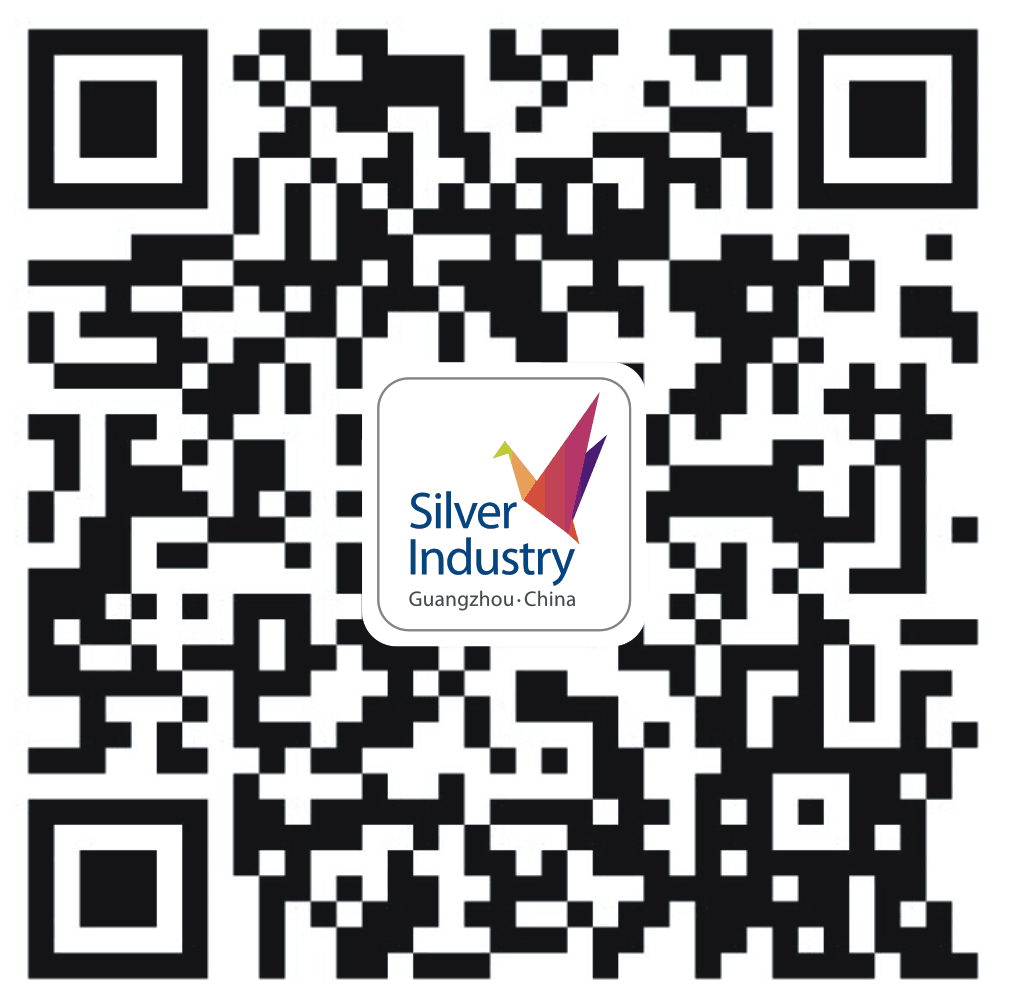 品牌论坛中国国际老龄产业高峰论坛中国国际老龄产业高峰论坛分论坛医养结合高峰论坛养老地产峰会养老机构运营管理与人才发展论坛智慧社区居家养老研讨会物业+养老新模式研讨会旅居养老主题论坛养老发展策略与设计论坛老年康复主题大会老年听觉健康论坛粤港澳大湾区老年护理论坛老年退行性脑病康复新进展研讨会老年社会工作的机遇与挑战精彩活动金牌养老机构评选活动老年智能辅具评选活动适老化产品设计大赛护理员技能大赛物业社区养老服务对接会连锁终端及电商采购对接会社区团购选品会展位类型A区B区光地展位（36㎡起）1,280元/㎡990元/㎡标准展位（9㎡起）1,2800元/个9,900元/个